§4424.  Property of the StateAll real and personal property owned by and in the name of the Maine Port Authority shall be considered as property of the State and entitled to the privileges and exemptions of property of the State, except insofar as waived by the duly authorized contract, or other written instrument of the Maine Port Authority or by this subchapter. The Maine Port Authority and the Department of Transportation shall agree upon and from time to time review the preferred status of property held or controlled by them and necessary to either body's performing its statutory duty and shall arrange to sell, exchange, give or otherwise transfer title or possession of various properties between themselves consistent with sound business mangement and as may serve the best interest of the State in their opinion; and shall be authorized to execute and record a deed or lease between them to effectuate the transfer. The Governor may grant to the Maine Port Authority such rights in submerged land owned by the State and located within harbor limits as may be necessary for the Maine Port Authority to fulfill its powers, duties and obligations.  [PL 1981, c. 456, Pt. A, §88 (NEW).]SECTION HISTORYPL 1981, c. 456, §A88 (NEW). The State of Maine claims a copyright in its codified statutes. If you intend to republish this material, we require that you include the following disclaimer in your publication:All copyrights and other rights to statutory text are reserved by the State of Maine. The text included in this publication reflects changes made through the First Regular and First Special Session of the 131st Maine Legislature and is current through November 1. 2023
                    . The text is subject to change without notice. It is a version that has not been officially certified by the Secretary of State. Refer to the Maine Revised Statutes Annotated and supplements for certified text.
                The Office of the Revisor of Statutes also requests that you send us one copy of any statutory publication you may produce. Our goal is not to restrict publishing activity, but to keep track of who is publishing what, to identify any needless duplication and to preserve the State's copyright rights.PLEASE NOTE: The Revisor's Office cannot perform research for or provide legal advice or interpretation of Maine law to the public. If you need legal assistance, please contact a qualified attorney.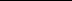 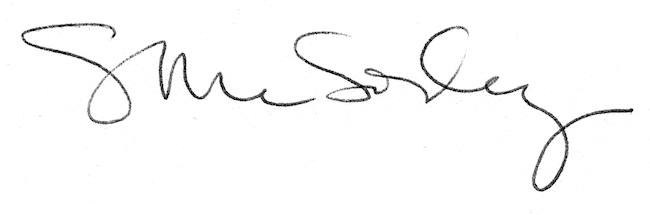 